ЦЕНТРАЛЬНЫЙ БАНК РОССИЙСКОЙ ФЕДЕРАЦИИ(БАНК РОССИИ)Отделение по Пермскому краю Уральского главного управления614990, г. Пермь, ул. Ленина, 19www.cbr.ruПресс-релизОцените безопасность финансовых услуг: опрос Банка РоссииБанк России предлагает гражданам и юридическим лицам Пермского края – принять участие в опросе о безопасности услуг, предоставляемых кредитными организациями.  Участники опроса смогут оценить, насколько подробно и обстоятельно банки информируют своих клиентов о рисках мошенничества, правилах безопасного финансового поведения и пользования клиентскими сервисами. Респонденты также смогут дать оценку действиям кредитных организаций при совершении мошеннических операций в отношении граждан и хищениях их денежных средств.  Результаты опроса позволят регулятору определить уровень удовлетворенности населения безопасностью финансовых услуг и в дальнейшем выстраивать более эффективное взаимодействие с поднадзорными организациями.Оценка населением работы банков будет учитываться и при формировании подходов к информационно-просветительской работе по повышению финансовой и киберграмотности.Опрос является анонимным и продлится до 25 ноября 2022 года. Пройти его можно на сайте Банка России (раздел – Информационная безопасность):- по ссылке: http://www.cbr.ru/information_security/anketa/- с помощью QR-кода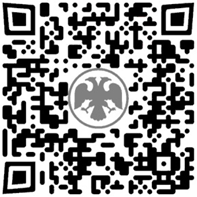 